PuheenjohtajaPentti Kullapentti.kulla@pp.inet.fi04055493110405549311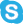 Varapj.Pekka Koivulapekkapappa@gmail.com04051342000405134200SihteeriVuokko Aleniusjarmo.alenius@elisanet.fi04050492700405049270JäsenLiisa Putkonenliisa.putkonen@gmail.com05052271900505227190JäsenMaire Nykänen04083285440408328544JäsenRiitta Jytiläriitta.jytila@live.fi04055688900405568890VarajäsenRitva Ahlgren(huomionosoitukset)05034462030503446203RahastonhoitajaJorma Putkonenjorma.putkonen@outlook.com0506809605068096